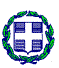 ΕΛΛΗΝΙΚΗ ΔΗΜΟΚΡΑΤΙΑ      ΝΟΜΟΣ ΗΛΕΙΑΣΔΗΜΟΤΙΚΗ ΕΠΙΧΕΙΡΗΣΗ ΥΔΡΕΥΣΗΣ- ΑΠΟΧΕΤΕΥΣΗΣ        ΔΗΜΟΥ ΠΗΝΕΙΟΥ  (Δ.Ε.Υ.Α. Δ. ΠΗΝΕΙΟΥ)ΑΝΑΚΟΙΝΩΣΗΘέμα:  "Ενημέρωση Κοινότητας  Βαρθολομιού  σχετικά με  διακοπή  νερού"Σας ενημερώνουμε ότι στα πλαίσια της εργολαβίας " ΑΝΤΙΚΑΤΑΣΤΑΣΗ ΕΞΩΤΕΡΙΚΟΥ ΔΙΚΤΥΟΥ ΥΔΡΕΥΣΗΣ ΟΙΚΙΣΜΟΥ ΒΡΑΝΑ ΤΗΣ ΔΚ ΒΑΡΘΟΛΟΜΙΟΥ"  θα διακοπεί η υδροδότηση στην πόλη του Βαρθολομιού την Τετάρτη  1/3/2023 από τις 08:00 το πρωί έως τις 16.00 το μεσημέρι προκειμένου να πραγματοποιηθούν εργασίες καθαρισμού και μόνωσης της δεξαμενής Υδατόπυργου Βαρθολομιού .	Βαρθολομιό  24/2/2023	  ΑΠΟ ΤΗΝ ΥΠΗΡΕΣΙΑ